TISZAVASVÁRI VÁROS ÖNKORMÁNYZATAKÉPVISELŐ-TESTÜLETE13/2022. (I.27.) Kt. számú határozata      Megyei foglalkoztatási-gazdaságfejlesztési együttműködésben való részvételrőlTiszavasvári Város Önkormányzata Képviselő-testülete a „Megyei foglalkoztatási-gazdaságfejlesztési együttműködésben való részvételről” című előterjesztést megtárgyalta és az alábbi határozatot hozza:A határozat 1. melléklete szerinti tartalommal utólag elfogadja Tiszavasvári Város Polgármestere által a „Megyei foglalkoztatási-gazdaságfejlesztési együttműködésben való részvételről” szóló, a Szabolcs-Szatmár-Bereg Megyei Önkormányzat részére megküldött szándéknyilatkozatot.Határidő: azonnal                                                                Felelős: Szőke Zoltán                       Szőke Zoltán                           dr. Kórik Zsuzsanna                       polgármester                                       jegyző13/2022. (I.27.) Kt. számú határozat 1. melléklete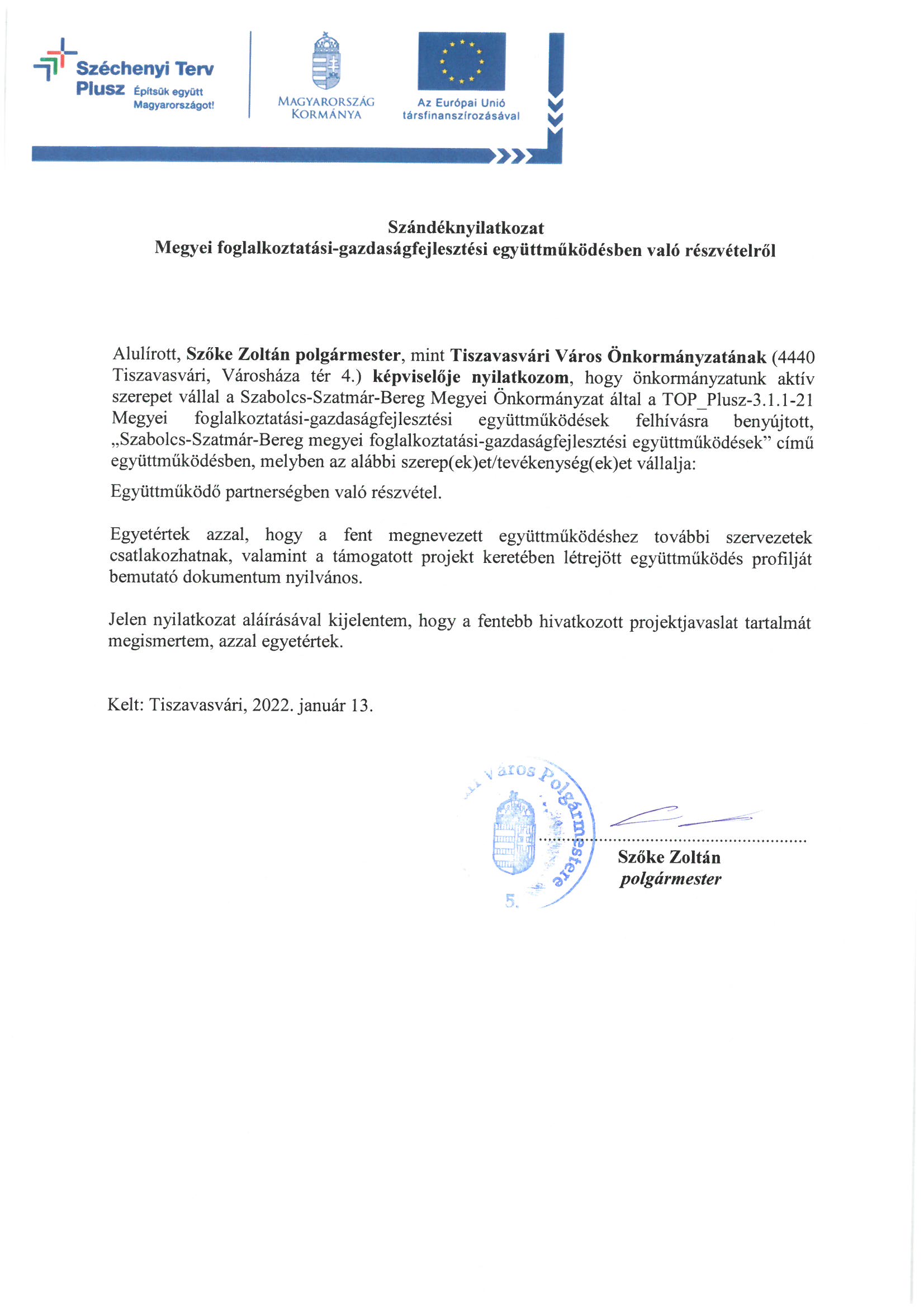 